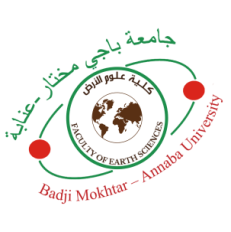 EMPLOI DU TEMPS LICENCE 1 GEOLOGIE LMD   (S2) 2023/2024                                                                                                                             Cours >>> C.2.1                  TP/TD >>> Gr1 : C.2.1 ; Gr2 : C.2.2Légende : Les matières enseignées en  anglais avec un fond de couleur bleu ciel et  à distance avec un fond de couleur vert clairHorairesSamediDimancheLundiMardiMercrediJeudi0830 - 10h00Geol.2 Gr.1  TPMme TOUATIGeol.2 Gr.2  TPMr KHODJAGeol.2 Gr.1  TPMme TOUATIGeol.2 Gr.2  TPMr KHODJAInitiation à la carte géologiqueCoursMme NECHEMChimie2CoursMme OUCHENANEMath 2 Gr.1 TDMme AIDI 10h15 - 11h45Techniques d’expression 2Mme BENRABAHBiologie 2CoursMme MESSIKHGéologie 2CoursMr LARABAInformatique 2CoursMr SOBHIGéologie2CoursMr LARABAMathématiques2Cours Mme AIDIPAUSE13h00 - 14h30Physique 2CoursMr CHOUIALInfo2 Gr.1 TPMr SOBHIBiol.2 Gr.2 TP Mme MESSIKHCarto Gr.1 TP Mme NECHEMChimie 2 Gr.2Mme OUCHENANE Phys.2 Gr.1 TDMr HADJOUDJAMath 2 Gr.2 TDMme AIDI14h45 - 16h15Phys.2 Gr.2 TDMr CHOUIAL  Biol.2 Gr.1 TP Mme MESSIKH Info.2 Gr.2 TPMr SOBHICarto Gr.2 TP Mme NECHEMChimie 2 Gr.1TDMme OUCHENANE